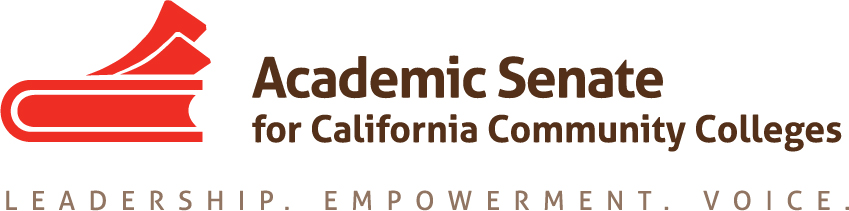 Equity and Diversity Action Committee 20 September 201710:30-3pmChair’s House, San Jose, CAAGENDACall to Order and Adoption of the AgendaApplication for Statewide Service – http://asccc.org/content/application-statewide-serviceEDAC RegionalsSpecifics 27 October at Solano28 October at Fullerton Participation of committee members 	General Session Focus on Civil Discourse Topics for breakout sessions Other logistics for sessionsPlenary Planning Breakout of Civil Discourse Breakout to report current activities/other ideas
Other assignments to EDACAnnouncementsEventsExecutive Committee Meeting, 29-30 September, Moreno Valley CollegeFall Area Meetings – 13 and 14 October, locations varyCTE Regional Meetings – 20 and 21 OctoberEDAC Regionals – 27 and 28 OctoberFall Plenary Session – 2-4 November, Irvine MarriottCurriculum Regionals – 17 and 18 NovemberAdditional Announcements/Issues
Adjournment 